Мониторинг  успеваемости и качества знаний учащихся  ___9 «Б» __ класса на 2019 – 2020  учебного годаКлассный руководитель  Омурова К.Д.   Мониторинг  успеваемости и качества знаний учащихся  ___9 «Б» __ класса на 2019 – 2020  учебного годаКлассный руководитель  Омурова К.Д.   2018 – 2019 учебный год 						I четвертьII четверть                                                                                          III четвертьIV четверть                                                                                   2019 – 2020  учебный годучебный год5432н/а%успеваемости%качества2018-2019101910034I четверть 112910027II четверть 152510037III четверть 202010050IV четверть 2020100522019-2020182210045100 %90 %80 %70 %60 %50 %40 %30 %20 %10 %2018-2019I четII четIII четIV чет2019-2020100 %100 %90%90%80 %80 %70 %70 %60 %60 %50 %50 %40 %40 %30 %30 %20 %20 %10 %10 %Кырг.язадабиятРусс.язлитераталгебраИстория КРАнгл.язКырг.язадабиятРусс.язлитераталгебраИстория КРАнгл.яз100 %100 %90%90%80 %80 %70 %70 %60 %60 %50 %50 %40 %40 %30 %30 %20 %20 %10 %10 %Кырг.язадабиятРусс.язлитераталгебраИстория КРАнгл.язКырг.язадабиятРусс.язлитераталгебраИстория КРАнгл.яз100 %100 %90%90%80 %80 %70 %70 %60 %60 %50 %50 %40 %40 %30 %30 %20 %20 %10 %10 %Кырг.язадабиятРусс.язлитераталгебраИстория КРАнгл.язКырг.язадабиятРусс.язлитераталгебраИстория КРАнгл.яз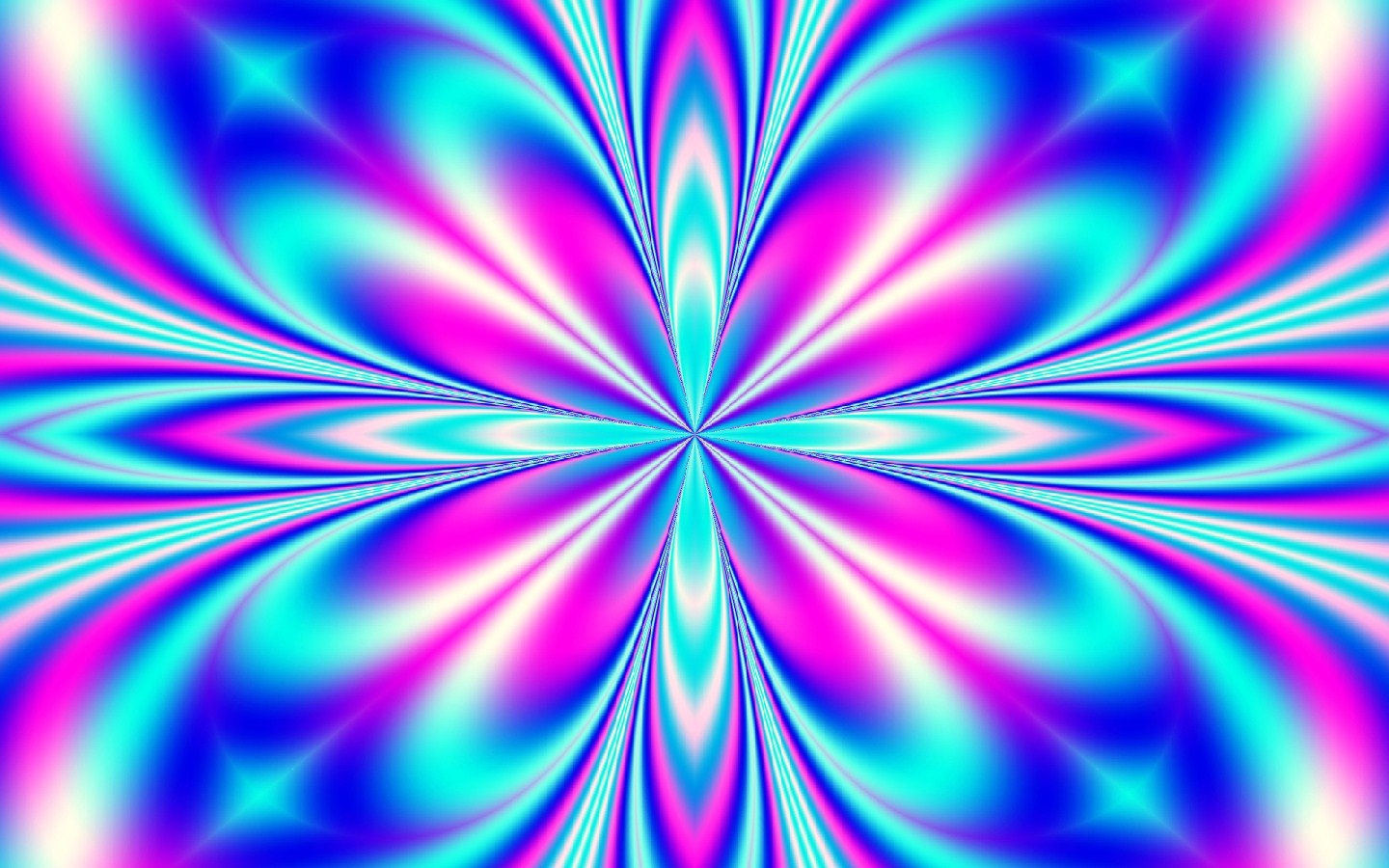 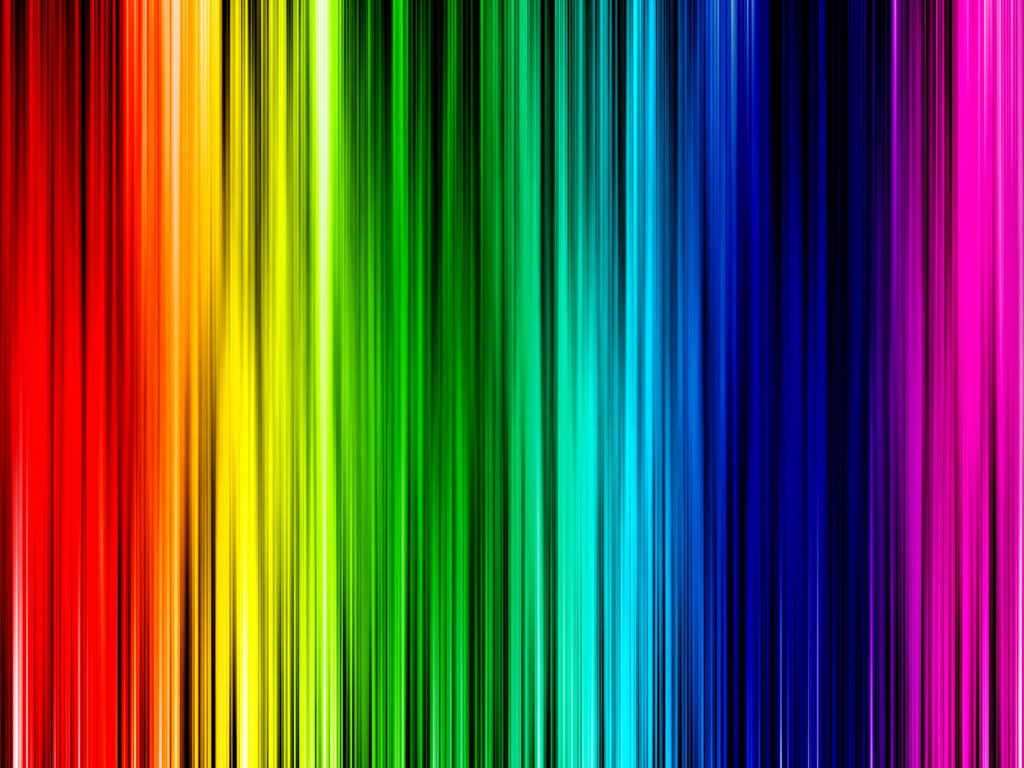 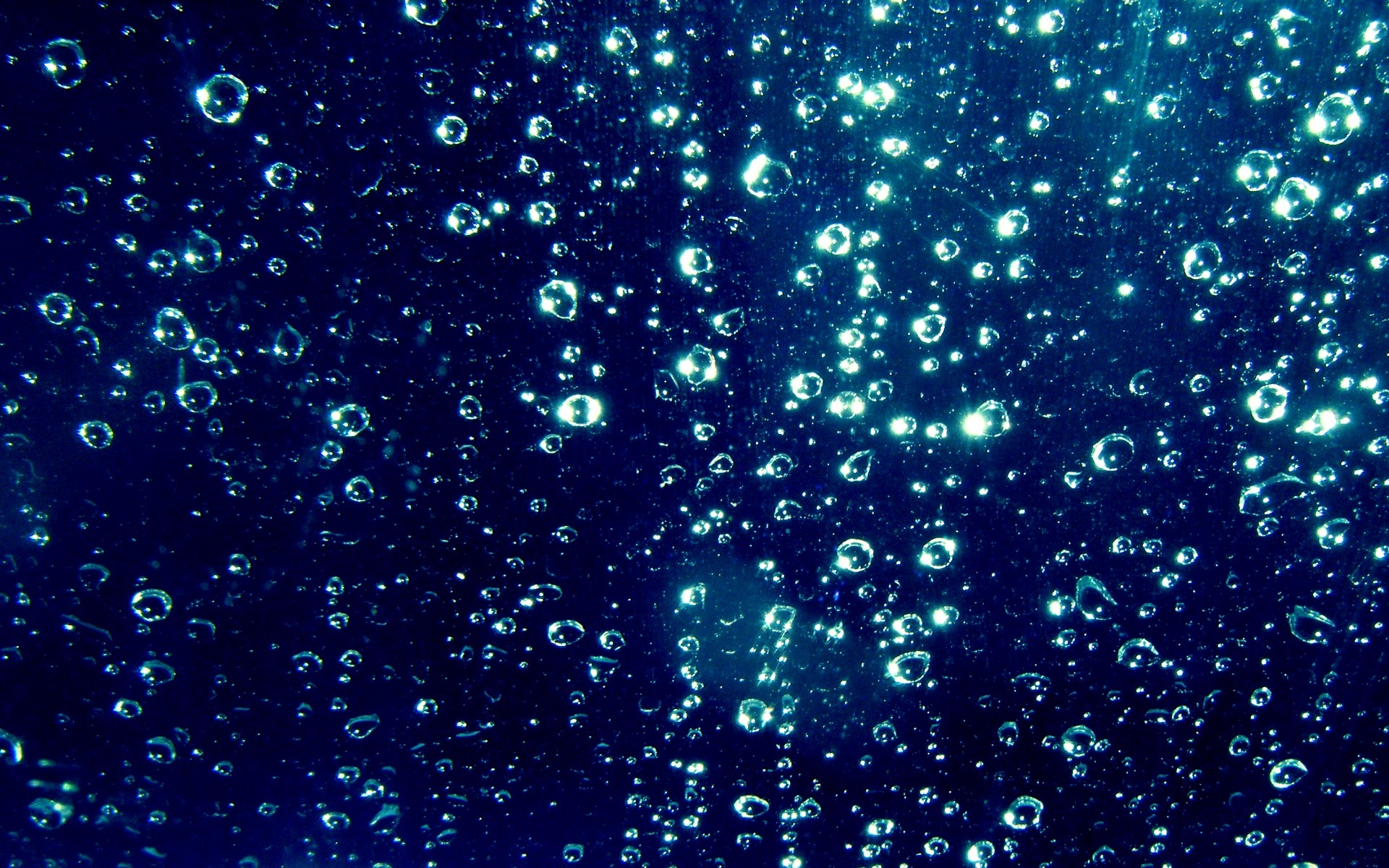 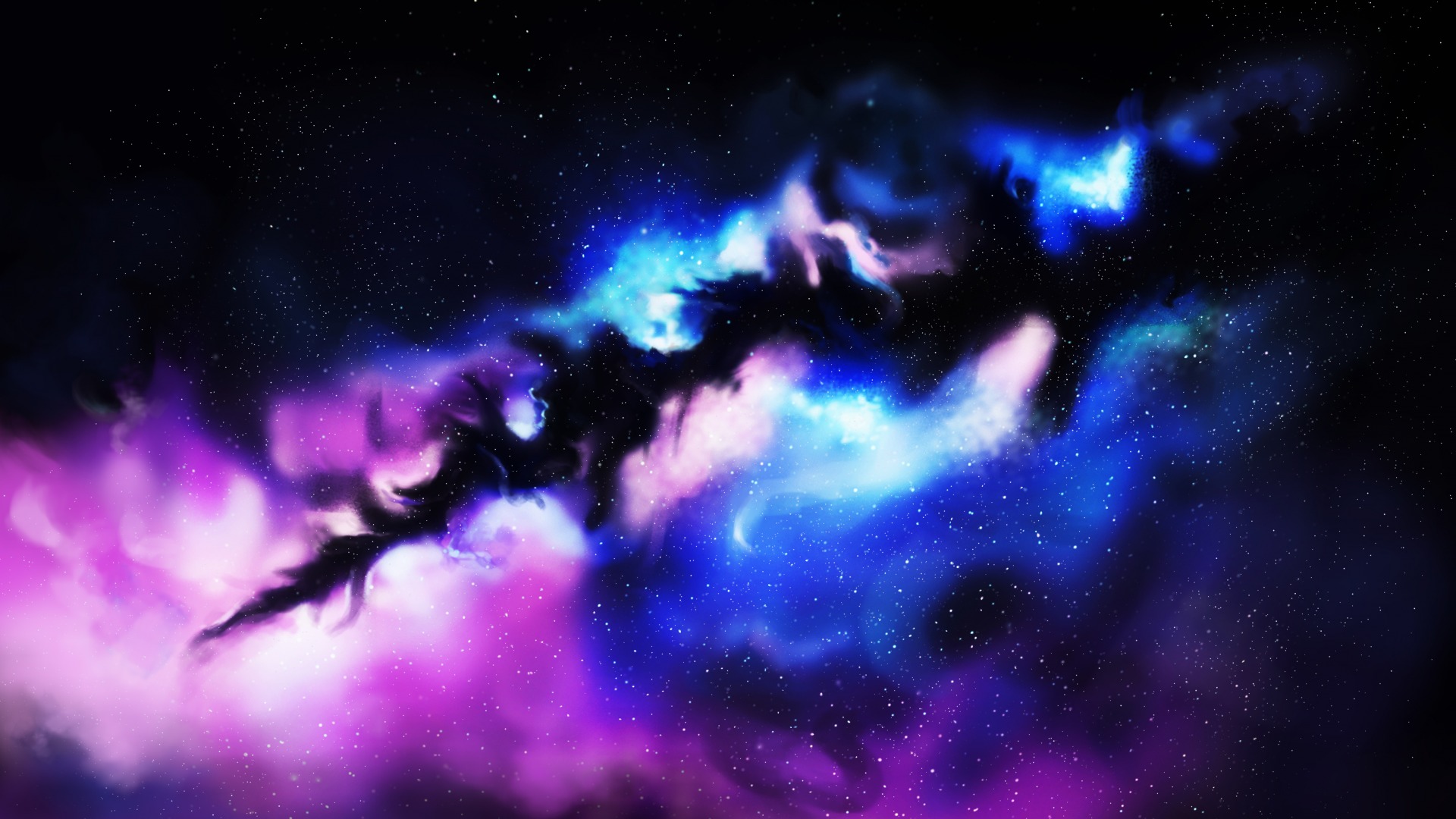 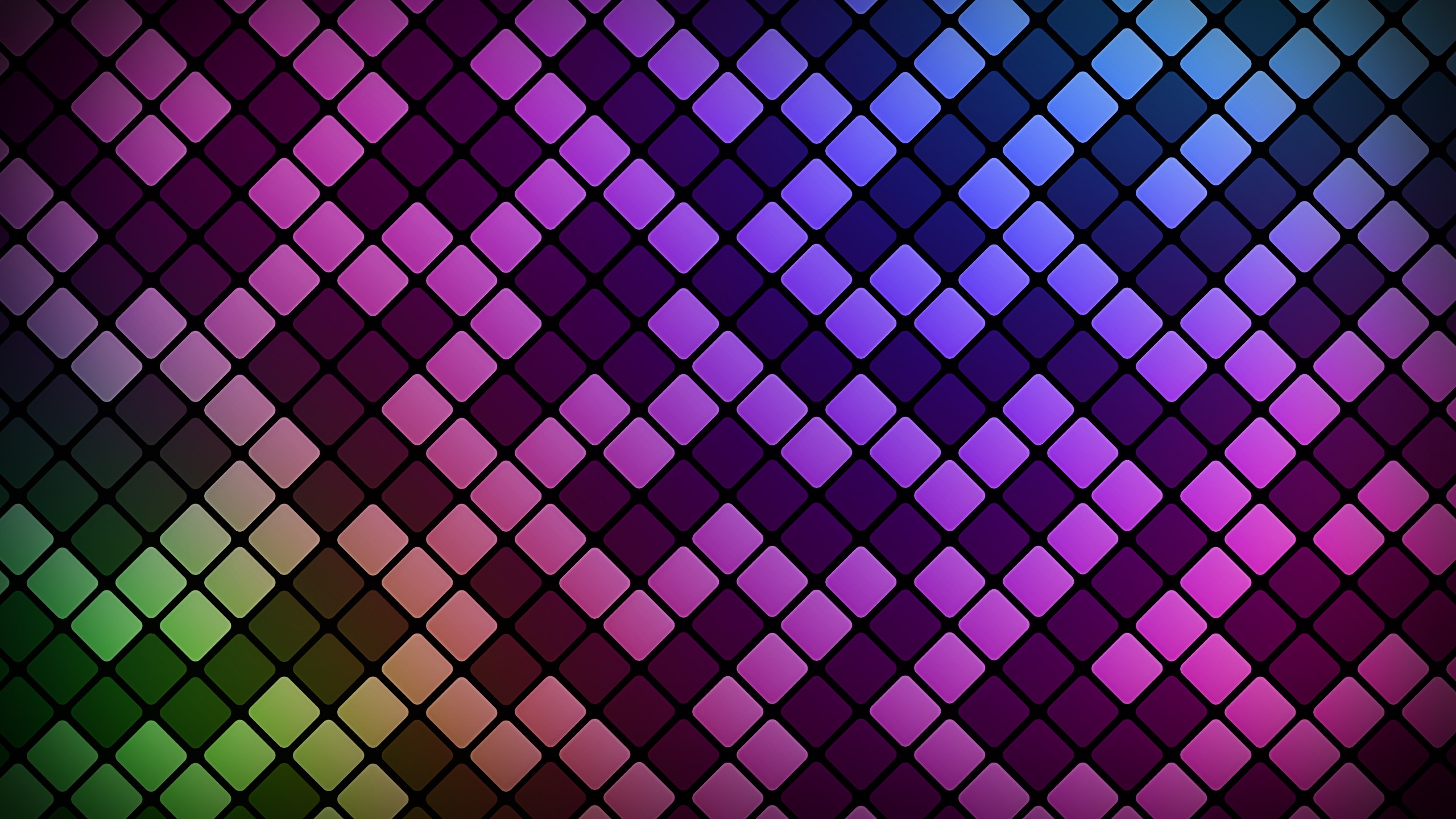 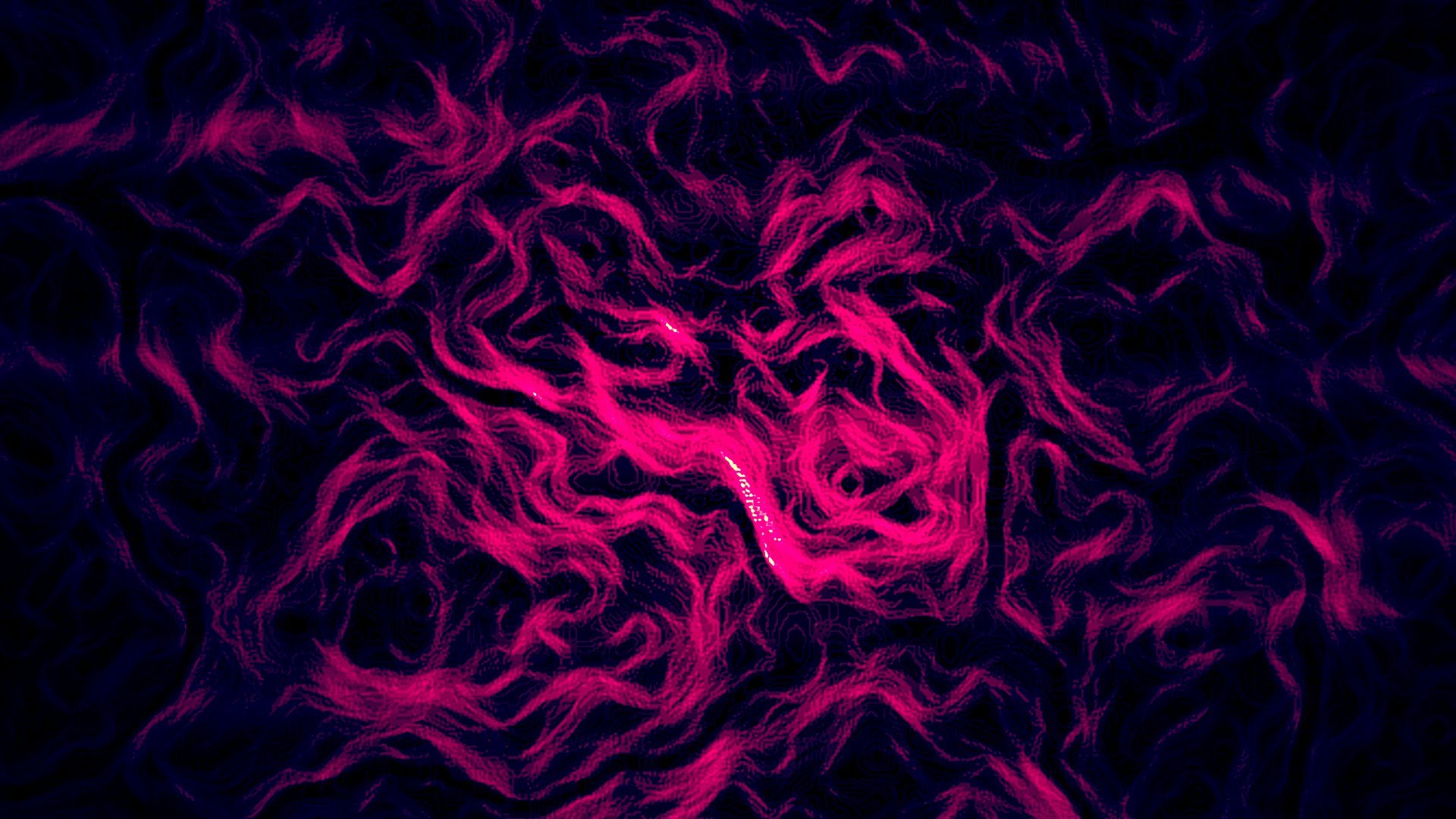 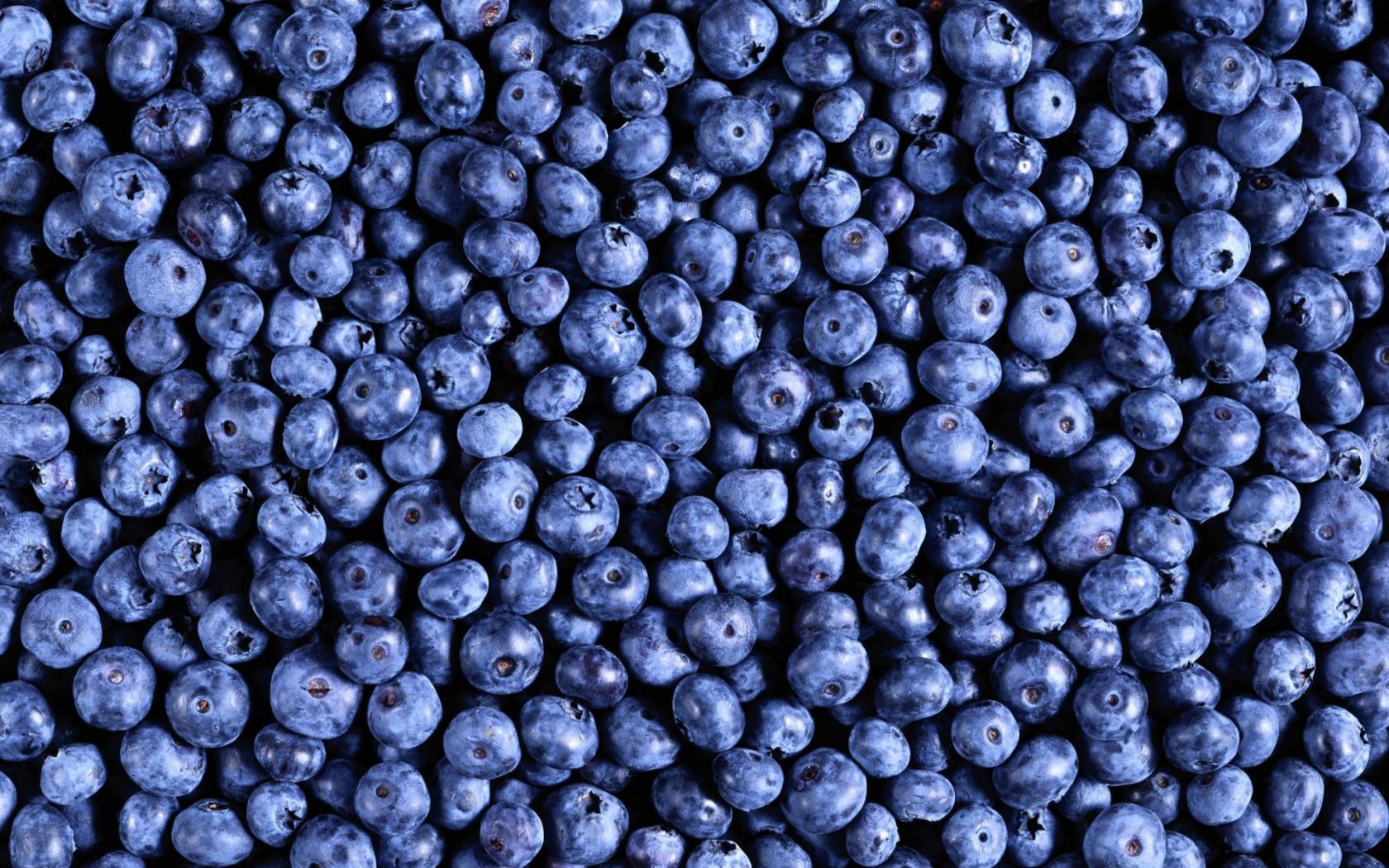 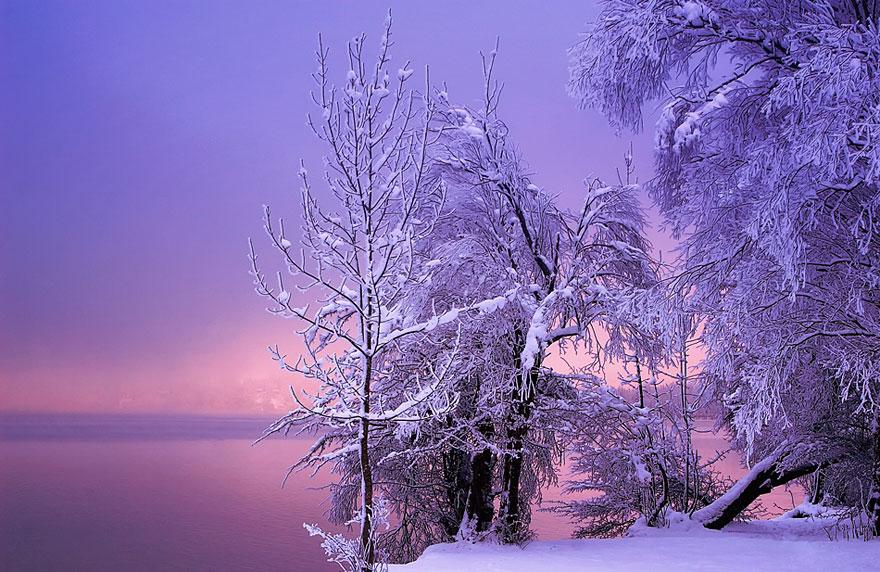 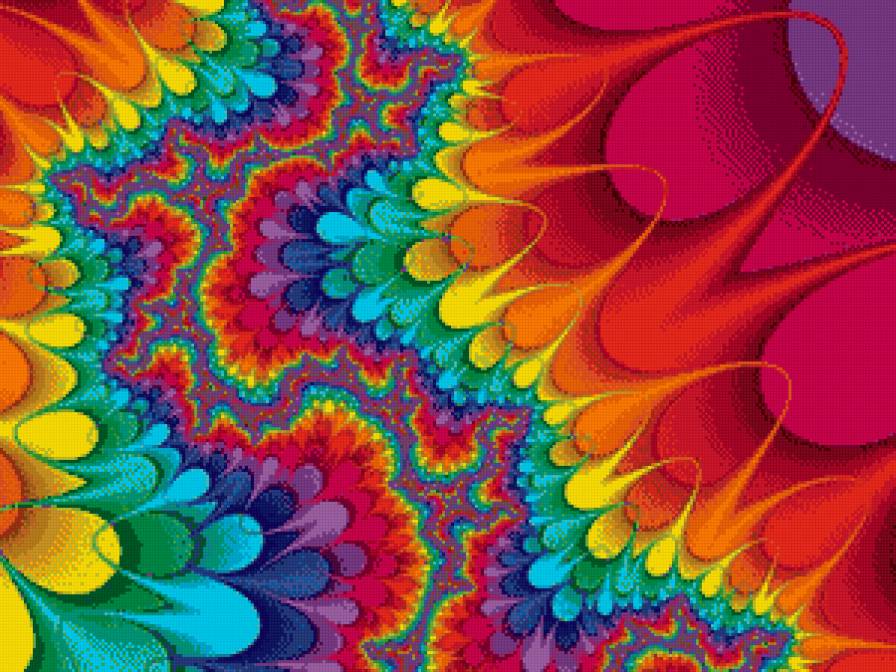 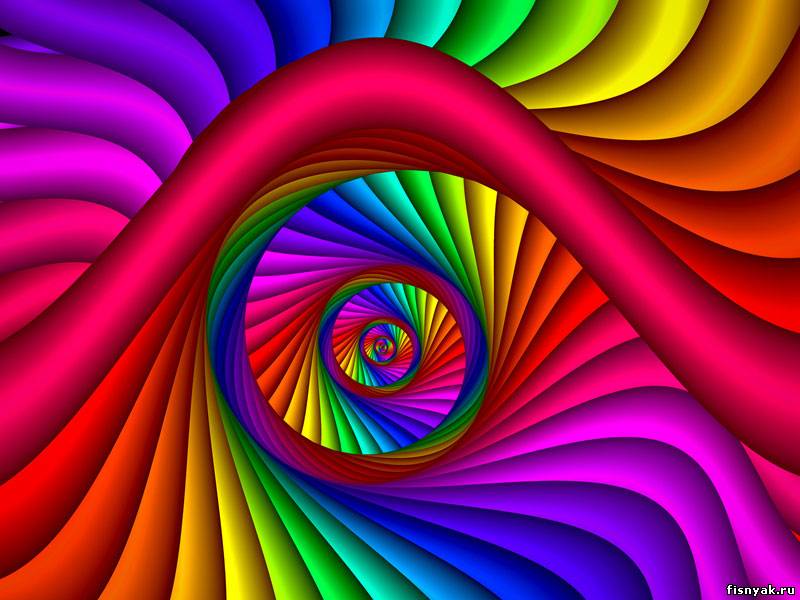 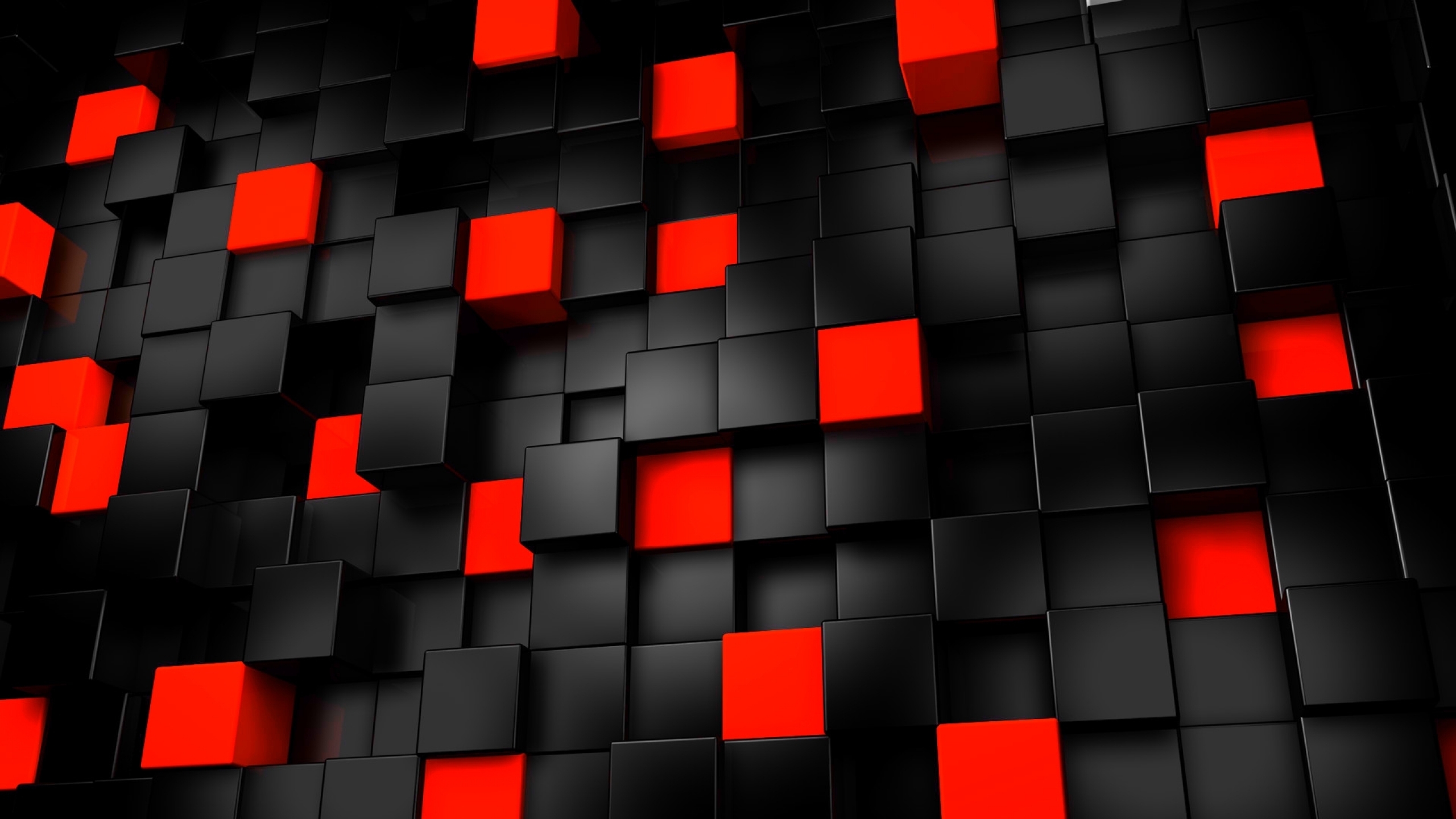 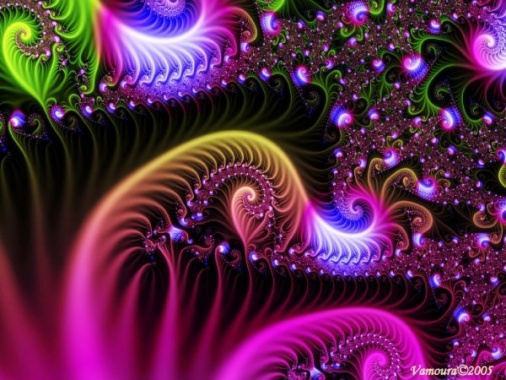 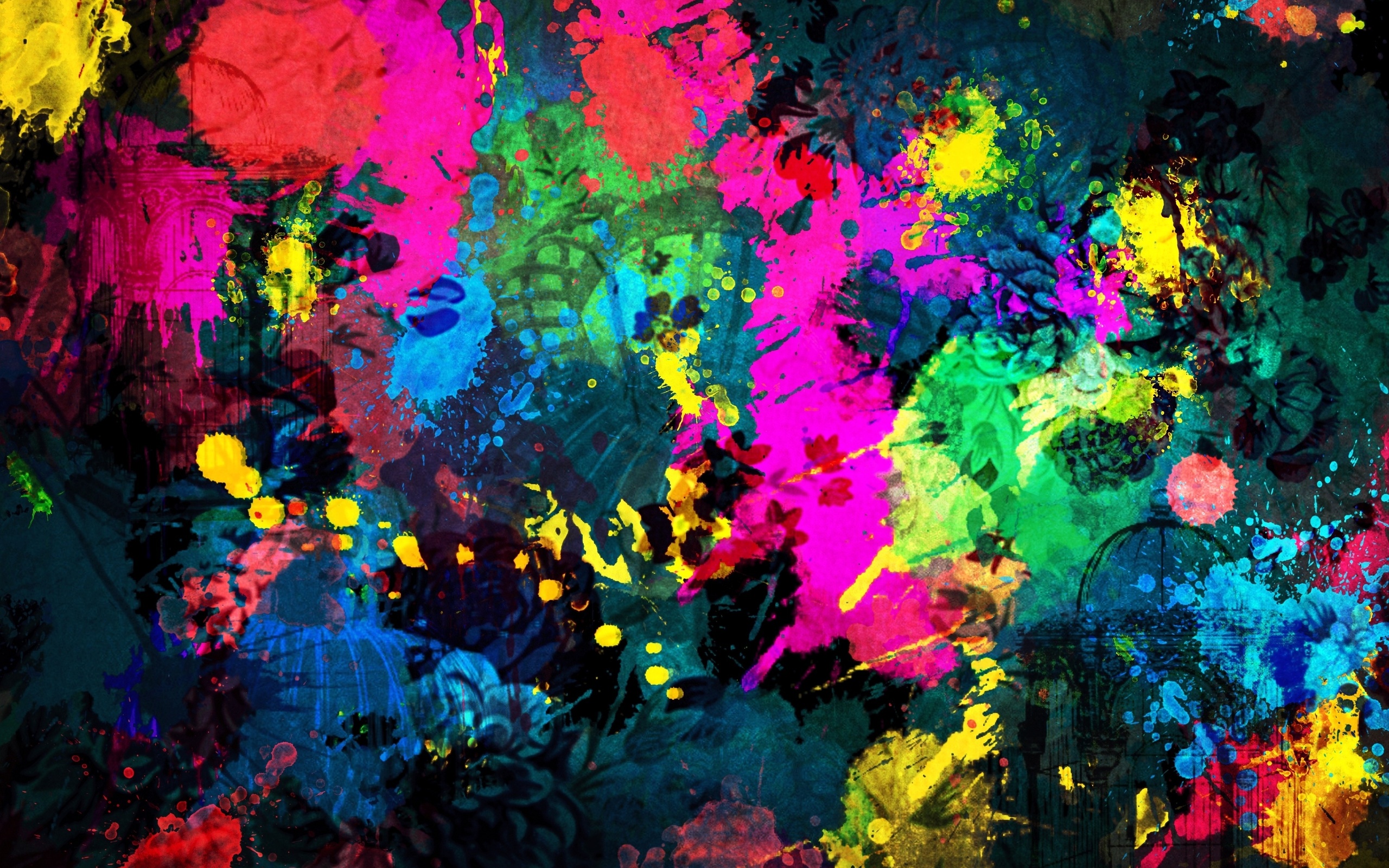 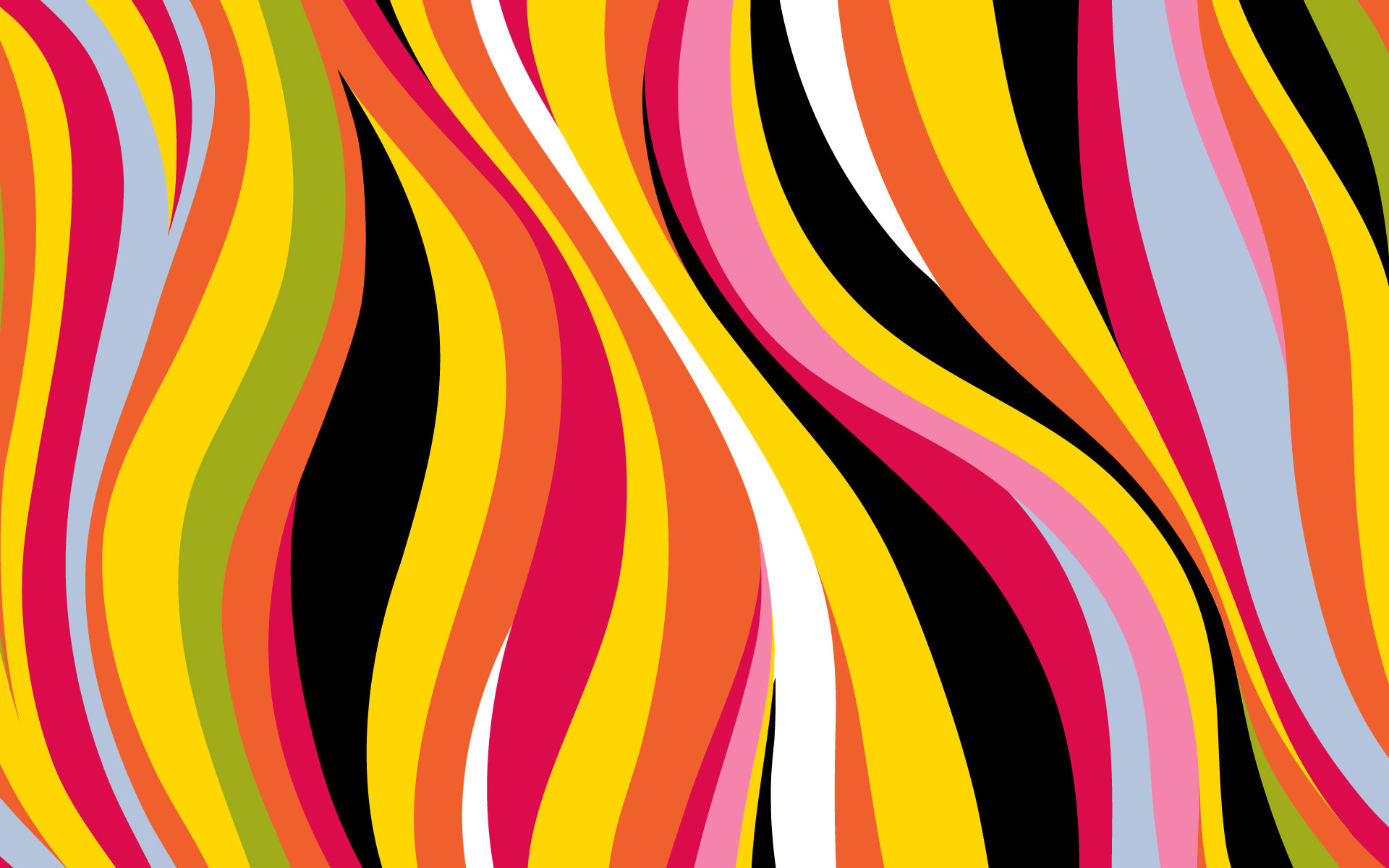 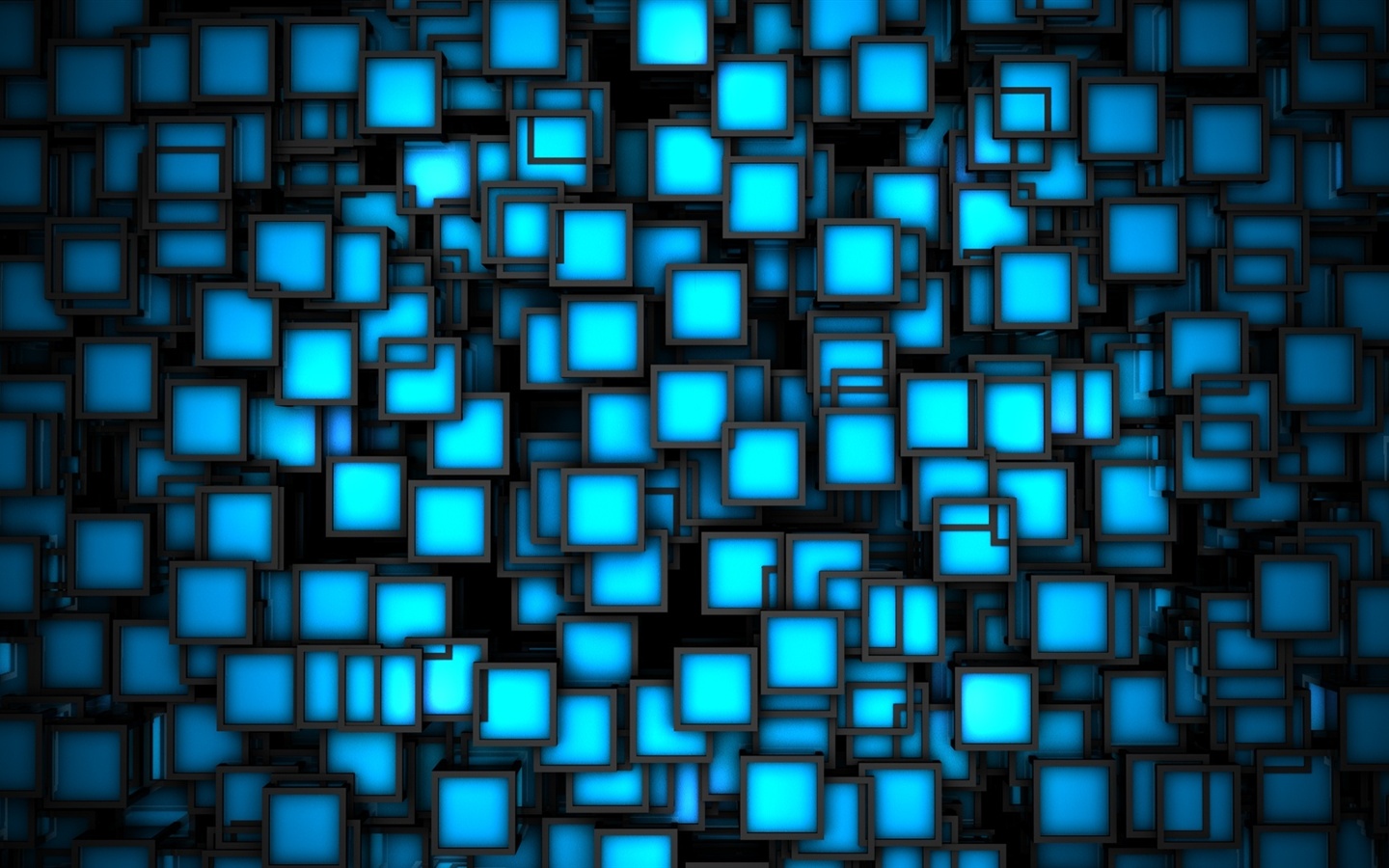 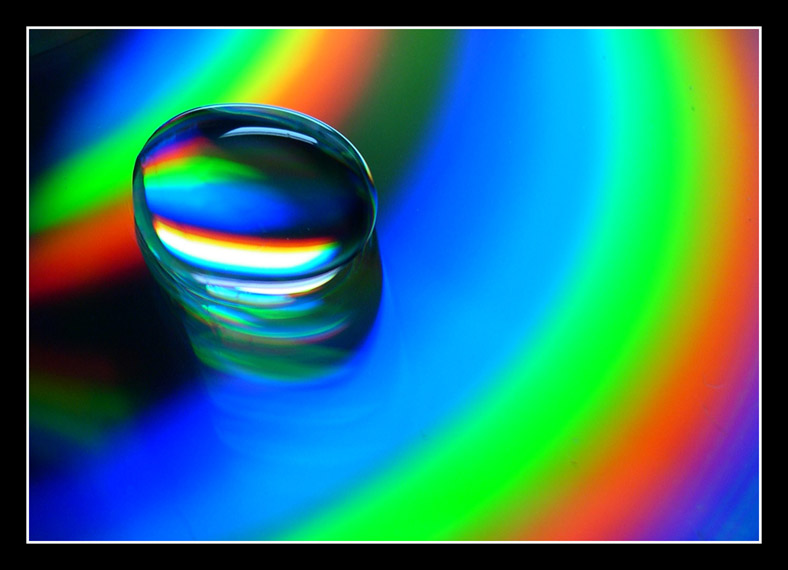 